Учебный план муниципального  автономного общеобразовательного учреждения г. Хабаровска «Средней школы № 40» им. Жукова Г.К.на 2018-2019 учебный годдля 1 – 2 классов, обучающихся по ФГОС НОО ОВЗУчебный план (недельный)для обучающихся с ОВЗначального общего образования на основе ФГОС НОО ОВЗ (вариант – 7.2.)на 2018-2019 учебный год с пятидневной учебной неделейУчебный план (недельный)внеурочной и коррекционно-развивающей деятельностидля обучающихся поФГОС НОО ОВЗ (вариант – 7.2.)         на 2018-2019 учебный год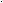 Пояснительная записка к учебному плану на 2018-2019 учебный годдля 1 – 2 классов, обучающихся по ФГОС НОО ОВЗУчебный план  МАОУ «СШ № 40» им. Г.К. Жукова гор. Хабаровска (далее школы), реализующей адаптированную образовательную программу для детей с ограниченными возможностями здоровья (для учащихся с задержкой психического развития), построен с учётом требований современной жизни общества и тех проблем, которые затрагивают интересы и потребности детей с ограниченными возможностями здоровья. Своевременное обеспечение адекватных условий обучения и воспитания детей с задержкой психического развития способствует преодолению неуспеваемости учащихся, охране здоровья, профилактике асоциального поведения, коррекции их психических и физических нарушений.Учебный план формируются в соответствии с:Федеральным Законом от 29.12.2012 № 273-ФЗ «Об образовании в Российской Федерации»;Федеральным государственным образовательным стандартом  начального общего образования обучающихся с ограниченными возможностями здоровья, утвержденным приказом Министерства образования и науки Российской Федерации от 19.12.2014 № 1598 (далее – ФГОС начального общего образования обучающихся с ОВЗ) Приказом Минобрнауки России от 31.12.2015 № 1576 «О внесении изменений в федеральный государственный образовательный стандарт начального общего образования, утверждённый приказом Министерства образования и науки Российской Федерации от 6 октября 2009 г. № 373»Приказом Минобрнауки России от 19.12.2014 № 1598 «Об утверждении федерального государственного образовательного стандарта начального общего образования обучающихся с ограниченными возможностями здоровья»Приказом Минобрнауки России от 19.12.2014 № 1599 «Об утверждении федерального государственного образовательного стандарта образования обучающихся с умственной отсталостью (интеллектуальными нарушениями)»Приказом Минобрнауки России от 20.09.2013 № 1082 «Об утверждении Положения о психолого-медико-педагогической комиссии»Приказом Минобрнауки России от 31.03.2014 № 253 «Об утверждении федерального перечня учебников, рекомендуемых к использованию при реализации имеющих государственную аккредитацию образовательных программ начального общего, основного общего, среднего общего образования» (с изменениями и дополнениями)Примерной адаптированной основной общеобразовательной программой начального общего образования обучающихся с задержкой психического развития, одобренной 22.12.2015, протокол №4/15Письмом Минобрнауки России от 11.03.2016 № ВК-452/07 «О введении ФГОС ОВЗ»Письмом Минобрнауки России от 13.01.2016 № ВК-15/07 «О направлении Методических рекомендаций»Письмом Минобрнауки России от 18.03.2014 № 06-281 «О направлении Требований» (вместе с «Требованиями к организации образовательного процесса для обучения инвалидов и лиц с ограниченными возможностями здоровья в профессиональных образовательных организациях, в том числе оснащённости образовательного процесса»Письмом Минобрнауки России от 19.02.2016 № 07-719 «О подготовке к введению ФГОС ОВЗ»Постановлением Главного государственного санитарного врача РФ от 10.07.2015 N 26 "Об утверждении СанПиН 2.4.2.3286-15 "Санитарно-эпидемиологические требования к условиям и организации обучения и воспитания в организациях, осуществляющих образовательную деятельность по адаптированным основным общеобразовательным программам для обучающихся с ограниченными возможностями здоровья» Учебный план– документ, в котором определены состав учебных предметов, изучаемых вМАОУ «СШ № 40» им. Г.К. Жукова гор. Хабаровска, их распределение по годам обучения, недельное и годовое количество времени, отводимое на каждый учебный предмет. Учебный план ФГОС НОО с ОВЗ, вариант 7.2 отличается наличием коррекционно-развивающей области, включающей в себя часы на коррекционно-развивающие занятия и ритмику.АООП НОО с ОВЗ 7.2 определена  на основе рекомендаций психолого-медико-педагогической комиссии (ПМПК). На ее основе составлен учебный план для учащихся с ОВЗ на 2018-2019 учебный год.В учебном плане школы выделены 2 области:1.образовательная область – реализующая федеральный компонент государственного стандарта; 2.коррекционно-развивающая область (школьный компонент) - отражающая особенности обучения в общеобразовательном учреждении, реализующем адаптированные образовательные программы для детей с ограниченными   возможностями   здоровья.Учебный план ФГОС НОО ОВЗ состоит только из обязательной части. Часть учебного плана, формируемая участниками образовательного процесса, в 1-4 классе в соответствии с санитарно-гигиеническими требованиями отсутствует, так как учебно-воспитательный процесс в этих классах осуществляется по пятидневной рабочей неделе.Обязательная частьОбязательная часть УП определяет состав учебных предметов обязательных предметных областей, которые должны быть реализованы во всех образовательных организациях, реализующих АООП, и учебное время, отводимое на их изучение по классам (годам) обучения.Организация занятий по направлениям внеурочной деятельности является неотъемлемой частью образовательного процесса в образовательной организации. МАОУ «СШ № 40»  предоставляет обучающимся возможность выбора широкого спектра занятий, направленных на их развитие. Коррекционно-развивающее направление, согласно требованиям ФГОС, является обязательным и представлено коррекционно-развивающими занятиями (логопедические и психокоррекционные занятия) и ритмикой. Коррекционно-развивающее обучение реализуют штатные специалисты: учитель-логопед, педагог-психолог.Логопедические занятияЦель логопедических занятий состоит в диагностике, коррекции и развитии всех сторон речи (фонетико-фонематической, лексико-грамматической, синтаксической), связной речи; формировании навыков коммуникации.      Основными направлениями логопедической работы является:Диагностика и коррекция звукопроизношения (постановка, автоматизация и дифференциация звуков речи);Диагностика и коррекция звукопроизношения (постановка, автоматизация и дифференциация звуков речи);Диагностика и коррекция лексической стороны речи;Диагностика и коррекция грамматического строя речи (синтаксической структуры речевых высказываний, словоизменения и словообразования);Коррекция диалогической и формирование монологической форм речи;Развитие коммуникативной функции речи;Коррекция нарушений чтения и письма;Расширение представлений об окружающей действительности; Развитие познавательной сферы (мышления, памяти, внимания).Психокоррекционные занятияЦель психокоррекционных занятий заключается в применении разных форм взаимодействия с обучающимися, направленными на преодоление или ослабление проблем в психическом и личностном развитии, гармонизацию личности и межличностных отношений; формирование навыков адекватного поведения.ОСНОВНЫЕ НАПРАВЛЕНИЯ РАБОТЫ:Диагностика и развитие эмоционально-личностной сферы (гармонизация психоэмоционального состояния, формирование позитивного отношения к своему «Я», повышение уверенности в себе, развитие самостоятельности, формирование навыков самоконтроля);Диагностика и развитие коммуникативной сферы и социальная интеграция (развитие способности к эмпатии, сопереживанию)Формирование продуктивных видов взаимодействия с окружающими (в семье, классе), повышение социального статуса ребенка в коллективе, формирование и развитие навыков социального поведения).Ритмика Целью занятий по ритмике является развитие двигательной активности ребенка в процессе восприятия музыки. На занятиях ритмикой осуществляется коррекция недостатков двигательной, эмоционально-волевой, познавательной сфер, которая достигается средствами музыкально-ритмической деятельности. Занятия способствуют развитию общей и речевой моторики, ориентировке в пространстве, укреплению здоровья, формированию навыков здорового образа жизни у обучающихся с интеллектуальными нарушениями.ОСНОВНЫЕ НАПРАВЛЕНИЯ РАБОТЫ ПО РИТМИКЕ:Упражнения на ориентировку в пространстве;Ритмико-гимнастические упражнения (общеразвивающие упражнения, упражнения на координацию движения, упражнение на расслабление мышц);Упражнения с детскими музыкальными инструментами, игры под музыку;Танцевальные упражнения.Общеинтелектуальное, общекультурное, духовно-нравственное направления  предусматривают развитие творческого потенциала младших школьников, формирование научного мировоззрения, стимулирование познавательной активности, а также раскрытие способностей и талантов учащихся, подготовку их к жизни в высокотехнологичном конкурентном мире.Социальное направлениепредусматривает формирование личностных качеств учащихся как основы взаимоотношений с людьми, обществом и миром в целом в процессе социальной деятельности.Продолжительность учебной недели в течение всех лет обучения – 5 дней. Пятидневная рабочая неделя устанавливается в целях сохранения и укрепления здоровья обучающихся. Обучение проходит в одну смену.Продолжительность учебного года на первой ступени общего образования составляет 34 недели, в 1 и 1 дополнительном классах  — 33 недели. Продолжительность каникул в течение учебного года составляет не менее 30 календарных дней, летом — не менее 8 недель. Для обучающихся в 1 и 1 дополнительном1 классов устанавливаются в течение года дополнительные недельные каникулы. Продолжительность учебных занятий составляет 40 минут. При определении продолжительности занятий в 1 и 1 дополнительном классах используется «ступенчатый» режим обучения: в первом полугодии (в сентябре, октябре − по 3 урока в день по 35 минут каждый, в ноябре-декабре − по 4 урока по 35 минут каждый; январь-май − по 4 урока по 40 минут каждый);Часы коррекционно-развивающей области представлены групповыми и индивидуальными коррекционно-развивающими занятиями (логопедическими и психокоррекционными), направленными на коррекцию недостатков психофизического развития обучающихся и восполнение пробелов в знаниях, а также групповыми занятиями по ритмике, направленными на коррекцию отклонений в развитии моторной деятельности обучающихся, развитие пространственных представлений, координации движений и улучшения осанки детей. Количество часов в неделю указывается на одного учащегося. Коррекционно-развивающие занятия проводятся в течение учебного дня и во внеурочное время. На индивидуальные коррекционные занятия отводится до 25 мин., на групповые занятия – до 40 минут.Учебный план составлен с учетом психофизических особенностей детей и направлен на восполнение пробелов предшествующего развития, на формирование знаний и представлений об окружающем мире,  одновременное развитие речи и умственных операций, на развитие пространственных представлений и моторики, на нормализацию деятельности в целом, что определяет специфику программы специальной школы для детей с задержкой психическогоразвития.В процессе обучения на 1 ступени и по окончании начальных классов учащиеся, успешно освоившие адаптированную общеобразовательную программу, по решению психолого-медико-педагогической комиссии могут быть переведены в общеобразовательную школу или продолжить обучение в данном учебном учреждении. В случае выявления у обучающегося тяжелой формы задержки психического развития (например, задержки психического развития церебрально-органического генеза) рекомендуется продолжить его обучение  в  специальном (коррекционном) образовательном учреждении.Приняторешением Педагогического советапротокол №___06_от «_28__»_____03__2018 г.УтвержденоДиректор МАОУ «СШ №40» им.Г.К.Жукова______________М.Д.Сунозов«___»_______________2018г.Предметные областиПредметные областиУчебные предметыКлассы/часов в неделюКлассы/часов в неделюКлассы/часов в неделюКлассы/часов в неделюВсего Всего 1Д1Е (дополнительный)1Е (дополнительный)2ДВсего 1Д1Е (дополнительный)1Е (дополнительный)2ДВсего 1Д1Е (дополнительный)1Е (дополнительный)2ДВсего 1Д1Е (дополнительный)1Е (дополнительный)2ДВсего Обязательная частьОбязательная частьФилологияФилологияРусский язык555515Литературное чтение444412Иностранный язык-----Математика и информатикаМатематика и информатикаМатематика444412Математика444412Математика44412Обществознание иОбществознание и6естествознаниеестествознаниеОкружающий мир22226ИскусствоИскусствоМузыка11113Изобразительное11113искусство13искусство3ТехнологияТехнологияТехнология11113Физическая культураФизическая культураФизическая культура3333933339                                                Итого                                                Итого                                                Итого2121212163Часть учебного плана, формируемого участниками образовательного процессаЧасть учебного плана, формируемого участниками образовательного процессаЧасть учебного плана, формируемого участниками образовательного процесса-----Максимально допустимая недельная нагрузка (при 5-дневной учебной неделе)Максимально допустимая недельная нагрузка (при 5-дневной учебной неделе)Максимально допустимая недельная нагрузка (при 5-дневной учебной неделе)2121212163Внеурочная деятельность (включая коррекционно-развивающую область)Внеурочная деятельность (включая коррекционно-развивающую область)Внеурочная деятельность (включая коррекционно-развивающую область)1010101030Коррекционно-развивающая областьКоррекционно-развивающая областьКоррекционно-развивающая область7В том числе:В том числе:В том числе:- занятия с учителем-логопедом  - занятия с учителем-логопедом  - занятия с учителем-логопедом  3- занятия с педагогом-психологом- занятия с педагогом-психологом- занятия с педагогом-психологом3- ритмика- ритмика- ритмика1направления внеурочной деятельностинаправления внеурочной деятельностинаправления внеурочной деятельности3Всего к финансированиюВсего к финансированиюВсего к финансированию3131313193Направление (названия кружков)Класс (кол-во классов) / количество часовКласс (кол-во классов) / количество часовВсего Направление (названия кружков)1 класс (2)2 класс (1)Всего Коррекционно-развивающее направлениеКоррекционно-развивающее направлениеКоррекционно-развивающее направлениеКоррекционно-развивающее направлениеЗанятия с учителем-логопедом (индивидуальные)336Занятия с педагогом-психологом (индивидуальные и групповые)336Ритмика112Общекультурное, общеинтелектуальное и духовно-нравственное направления Уроки нравственности11Фантазии из слов11Театральные ступени11Дорогою добра11Социальное направлениеКраеведение 11Мир вокруг нас11Итого 101020Всего к финансированию201030